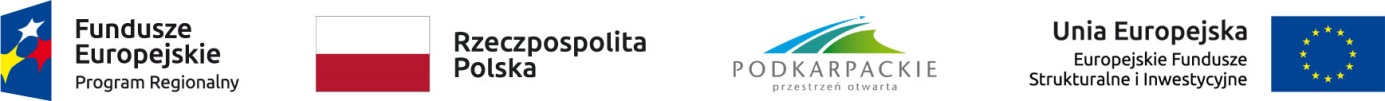 Załącznik nr 9 do Regulaminu działania KM RPO WP 2014-2020UPOWAŻNIENIE DO UDZIAŁUw…… Posiedzeniu Komitetu Monitorującego RPO WP na lata 2014-2020 w dniu……W związku z brakiem możliwości uczestnictwa zarówno członka KM RPO WP 2014-2020, jak i jego stałego zastępcy…………………………………(nazwa instytucji) upoważnia Pana/Panią……………………….……... legitymującego/legitymującą się dowodem osobistym …….. (seria) …….. (numer) do udziału w …….. posiedzeniu KM RPO WP 2014-2020 w dniu ……… , w tym do głosowania w imieniu ww. instytucji.						………………………………………………………..(miejscowość, data i czytelny podpis osoby udzielającej upoważnienia reprezentującej podmiot delegujący)Udostępnienie danych zawartych w upoważnieniu jest niezbędne w celu pełnienia zastępstwa za Członka KM RPO WP 2014-2020.Zostałem/łam poinformowany/a, że: Dane osób biorących udział w Posiedzeniach Komitetu Monitorującego są przetwarzane w ramach zbioru: Komitet Monitorujący RPO WP na lata 2014-2020, dalej „zbiór danych”. Administratorem danych osobowych przetwarzanych w ramach zbioru danych, jest Zarząd Województwa Podkarpackiego z siedzibą w Rzeszowie przy al. Łukasza Cieplińskiego 4, 35-010 Rzeszów - Instytucja Zarządzająca Regionalnym Programem Operacyjnym Województwa Podkarpackiego na lata 2014-2020. Osobą wyznaczoną przez Administratora w zakresie zapewnienia zgodności przetwarzania danych osobowych w związku Posiedzeniami Komitetu Monitorującego jest: Inspektor Ochrony Danych, punkt kontaktowy: pokój Nr 237, al. Łukasza Cieplińskiego 4, 35-010 Rzeszów, tel. 17 747 67 09.Celem przetwarzania danych osobowych w ramach KM RPO WP 2014-2020 jest wykonywanie przez członków, zastępców członków oraz przedstawicieli podmiotów delegujących upoważnionych do udziału w posiedzeniu KM RPO WP 2014-2020 – zadań w okresie realizacji Regionalnego Programu Operacyjnego Województwa Podkarpackiego na lata 2014 – 2020, zwanego dalej RPO WP 2014-2020.Podstawą przetwarzania danych osobowych w ramach zbioru danych jest art. 6 ust. 1 lit. c i e Rozporządzenia Parlamentu Europejskiego i Rady (UE) 2016/679 z dnia 27 kwietnia 2016 r. w sprawie ochrony osób fizycznych w związku z przetwarzaniem danych osobowych i w sprawie swobodnego przepływu takich danych oraz uchylenia dyrektywy 95/46/WE (ogólne rozporządzenie o ochronie danych) (Dz.Urz. UE L 119, s. 1), dalej „RODO”, w związku z pełnieniem przez Administratora funkcji Instytucji Zarządzającej RPO WP 2014-2020, wynikającej z:Rozporządzenia Parlamentu Europejskiego i Rady (UE) Nr 1303/2013 z dnia 17 grudnia 2013 r. ustanawiającego wspólne przepisy dotyczące Europejskiego Funduszu Rozwoju Regionalnego, Europejskiego Funduszu Społecznego, Funduszu Spójności, Europejskiego Funduszu Rolnego na rzecz Rozwoju Obszarów Wiejskich oraz Europejskiego Funduszu Morskiego i Rybackiego oraz ustanawiającego przepisy ogólne dotyczące Europejskiego Funduszu Rozwoju Regionalnego, Europejskiego Funduszu Społecznego, Funduszu Spójności i Europejskiego Funduszu Morskiego i Rybackiego oraz uchylającego rozporządzenie Rady (WE) nr 1083/2006 (Dz.U.UE.L.2013.347.320), dalej „Rozporządzenie ogólne”; ustawy z dnia 11 lipca 2014 r. o zasadach realizacji programów w zakresie polityki spójności finansowanych w perspektywie finansowej 2014-2020 (Dz.U.2017.1460, ze zm.), dalej „ustawa wdrożeniowa”.Administrator nie zamierza przekazywać danych osobowych przetwarzanych w ramach zbioru danych do państwa trzeciego ani do organizacji międzynarodowych.Dane osobowe gromadzone w ramach zbioru danych będą przetwarzane przez okres nie dłuższy niż 30 dni roboczych od dnia zakończenia obowiązywania okresu archiwizowania danych, o którym mowa w art. 140 ust. 1 Rozporządzenia ogólnego oraz art. 23 ust. 3 Ustawy wdrożeniowej lub od dnia wygaśnięcia zobowiązań wynikających z innego przepisu prawa, w tym ustawy z dnia 14 lipca 1983 r. o narodowym zasobie archiwalnym i archiwach (Dz.U.2017.217, ze zm.), o ile przetwarzanie powierzonych do przetwarzania Danych osobowych jest niezbędne do spełnienia obowiązku wynikającego z tego przepisu prawa.Osoby, których dane osobowe są przetwarzane w ramach zbioru danych, mają prawo dostępu do danych osobowych, ich sprostowania lub ograniczenia przetwarzania lub prawo 
do wniesienia sprzeciwu wobec przetwarzania, a także prawo do przenoszenia Danych osobowych. Na podstawie art. 17 ust. 3 lit. b i d RODO, zgodnie z którym nie jest możliwe usunięcie Danych osobowych niezbędnych, w szczególności do:wywiązania się z prawnego obowiązku wymagającego przetwarzania na mocy prawa Unii lub prawa państwa członkowskiego;celów archiwalnych w interesie publicznym: 		jak również mając na uwadze cel i podstawę prawną przetwarzania danych, osobom których dane są przetwarzane nie przysługuje prawo do usunięcia tych danych.Osoby, których dane osobowe są przetwarzane w ramach zbioru danych korzystają z praw, o których mowa w art. 16-20 RODO - z zastrzeżeniem okoliczności, o których mowa powyżej, w przypadku, gdy dalsze przetwarzanie danych osobowych jest niezbędne do spełnienia wymagań nałożonych na Administratora.Osoby, których dane osobowe są przetwarzane w ramach zbioru danych mają prawo wniesienia skargi do organu nadzorczego, o którym mowa w art. 51 RODO, tj. Prezesa Urzędu Ochrony Danych, ul. Stawki 2, 00-193 Warszawa, telefon kontaktowy 22 860 70 86.Dane osobowe przetwarzane w ramach zbioru danych zbierane są w związku z nałożeniem na IZ RPO WP 2014-2020 obowiązków wynikających z aktów prawnych, o których mowa w pkt. 5. Podanie danych jest dobrowolne - ale jednocześnie jest niezbędne do uczestnictwa w Posiedzeniach Komitetu Monitorującego .W oparciu o dane osobowe przetwarzane w ramach zbioru danych - Administrator nie będzie podejmował wobec osób, których dane dotyczą zautomatyzowanych decyzji, w tym decyzji będących wynikiem profilowania.……………………………………………………….(data i czytelny podpis osoby    upoważnionej)